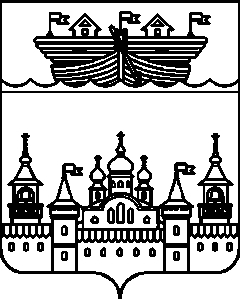 АДМИНИСТРАЦИЯ НЕСТИАРСКОГО СЕЛЬСОВЕТАВОСКРЕСЕНСКОГО МУНИЦИПАЛЬНОГО РАЙОНА НИЖЕГОРОДСКОЙ ОБЛАСТИ  ПОСТАНОВЛЕНИЕ13 апреля 2020 года									№53Об утверждении отчёта об исполнении бюджета Нестиарского сельсовета за 1 квартал 2020 года         В соответствии с частью 5 статьи 264.2 Бюджетного кодекса Российской Федерации администрация Нестиарского сельсовета  Воскресенского муниципального района Нижегородской области постановляет:      1.Утвердить прилагаемый отчёт об исполнении бюджета Нестиарского сельсовета за 1 квартал 2020 года по доходам 1117021 рубель 79 коп.,  и по расходам 774745 рублей 85 коп.      2.Настоящее постановление и утверждённый отчёт об исполнении бюджета Нестиарского сельсовета за 1 квартал 2020 года направить в сельский Совет Нестиарского сельсовета Воскресенского муниципального района Нижегородской области.      3.Обнародовать настоящее постановление на информационном стенде администрации  и разместить на официальном сайте администрации Воскресенского муниципального района.     4.Контроль над исполнением настоящего постановления оставляю за собой.     5.Настоящее постановление вступает в силу со дня обнародования. Глава администрации                                         Ю.Н.ХарюнинУтвержден                                                                                                         постановлением администрации                                                                                                                      Нестиарского сельсоветаВоскресенского муниципального района Нижегородской областиот 15 апреля 2020 года №53Отчёт об исполнении бюджета Нестиарского сельсовета за 1 квартал 2020 года Рассмотрев, представленный администрацией Нестиарского сельсовета отчет об исполнении бюджета Нестиарского сельсовета за 1 квартал 2020 года, администрация Нестиарского сельсовета отмечает, что в 2020 году план по доходам бюджета администрации составил 5017800,00 руб.Всего поступило за 1 квартал 2020 г налоговых и неналоговых доходов в сумме 1117021,79руб.Основные источники поступления налоговых и неналоговых доходов консолидированного бюджета:Налог на доходы физических лиц –12377,69руб.Налог на имущество –581,05руб.Земельный налог с юридических лиц – 660,32руб.Земельный налог с физических лиц – 5345,00руб.Гос. пошлина – 200,00руб.Доходы от оказания платных услуг – 4000,00руб.Акцизы на дизельное топливо –96054,60руб.Акцизы на моторные масла – 626,18руб.Акцизы на автомобильный бензин – 134817,73руб.Акцизы на прямогонный бензин – -19840,78руб.Дотации бюджетам поселений на выравнивание бюджетной обеспеченности –863500,00руб.Субвенции по ВУС – 18700руб.Межбюджетные трансферты, передаваемые бюджетам сельских поселений для компенсации дополнительных расходов, возникших в результате решений, принятых органами власти другого уровня – 0руб.Дотации бюджетам поселений на поддержку мер по обеспечению сбалансированности – 0руб.Расходная часть бюджета администрации Нестиарского сельсоветаПлан расходной части бюджета администрации Нестиарского сельсоветав 2020 году составляют – 5017800,00 руб.Основными приоритетами расходования бюджетных средств являются следующие статьи расходов:Общегосударственные вопросы –263318,20руб.Другие общегосударственные вопросы –6500,00руб.Национальная оборона –9475,96руб.Обеспечение пожарной безопасности –206452,40руб.Дорожное хозяйство –  51500,00руб.:в том числе Зимнее содержание дорог –51500,00руб.Дороги, мосты (ремонт) –  0руб.Благоустройство всего –  84166,25руб.:	в том числе Уличное освещение –  71516,25руб.Содержание транспорта -  12650,00руб.Ремонт памятников –  0руб.Культура –153333,04руб.Социальная политика – 0руб.Расходная часть бюджета всего: 774745,85руб.